CLERMONT, lundi 28 aout 2023Convocation  à l’assemblée généraleMadame, Monsieur,J’ai le plaisir de vous inviter à participer à l’assemblée généralede notre associationAthlétic Club ClermontoisVendredi 15 septembre 2023à 18h30Centre sociaux culturelleL'ordre du jour retenu est le suivant : Rapport moral du PrésidentRapport sportifRapport financierQuestions diversesJe vous prie d'agréer, Madame, Monsieur, nos salutations les meilleures.Yannick Guefveneu – Président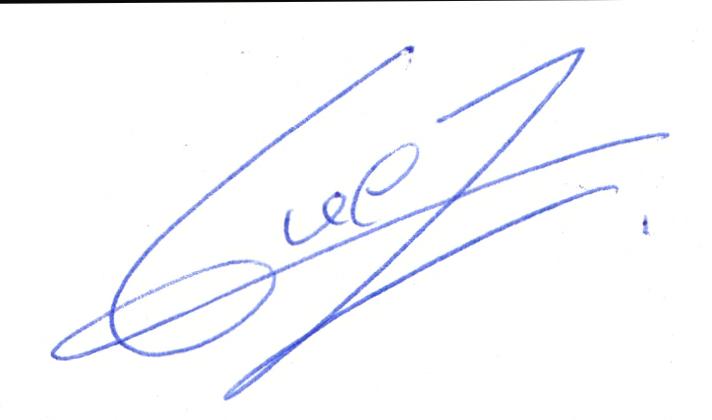 